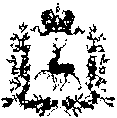 АДМИНИСТРАЦИЯ МИХАЛЕНИНСКОГО СЕЛЬСОВЕТА
ВАРНАВИНСКОГО МУНИЦИПАЛЬНОГО РАЙОНА
НИЖЕГОРОДСКОЙ ОБЛАСТИПОСТАНОВЛЕНИЕ25.02.2021                          д. Михаленино                                      № 8"Об утверждении муниципальной программы «Противодействие коррупции в администрации Михаленинского сельсовета Варнавинского муниципального района Нижегородской области на 2021-2023 годы"В соответствии с Федеральным законом от 25.12.2008 № 273-ФЗ "О противодействии коррупции", законом Нижегородской области от 07.03.2008 № 20-З "О противодействии коррупции в Нижегородской области, администрация Михаленинского сельсовета Варнавинского района Нижегородской области постановляет:1. Утвердить муниципальную программу "Противодействие коррупции в администрации Михаленинского сельсовета Варнавинского муниципального района Нижегородской области на 2021-2023 годы", согласно приложению 1.2. Утвердить план мероприятий по реализации муниципальной программы «Противодействие коррупции в администрации Михаленинского сельсовета Варнавинского муниципального района Нижегородской области на 2021-2023 годы», согласно приложению 2.3. Настоящее постановление подлежит официальному опубликованию (обнародованию).4. Контроль за исполнением настоящего постановления оставляю за собой.Глава администрацииМихаленинского сельсовета                                                           Н.С.Черемухина	Приложение № 1к постановлению администрацииМихаленинского сельсоветаВарнавинского муниципального районаНижегородской областиот 25.02.2021 г. № 8Муниципальная программа"Противодействие коррупции в администрации Михаленинского сельсовета Варнавинского муниципального района Нижегородской области на 2021 -2023 годы"2. Содержание проблемы и обоснование необходимости ее решения программными методами.Коррупция, являясь неизбежным следствием избыточного администрирования со стороны государственных, муниципальных служащих, получила широкое распространение, приобрела массовый, системный характер и высокую общественную опасность. Подменяя публично-правовые решения и действия коррупционными отношениями, основанными на удовлетворении в обход закона частных противоправных интересов, она оказывает разрушительное воздействие на структуры власти и управления, становится существенным тормозом экономического и социального развития, препятствует успешной реализации приоритетных национальных проектов.В настоящее время Российская Федерация стоит перед серьезной проблемой, связанной с коррупцией, представляющей реальную угрозу функционированию публичной власти, верховенству закона, демократии, правам человека и социальной справедливости. Наибольшая опасность коррупции в том, что она стала распространенным фактом жизни, к которому большинство членов общества научилось относиться как к негативному, но привычному явлению.Поскольку коррупция может проявляться при доступе (отсутствии доступа) к определенной информации, возникает необходимость совершенствовать технологии доступа общественности к информационным потокам. Решить эту проблему возможно только в результате последовательной, системной, комплексной работы по разработке и внедрению новых правовых, организационных, информационных и иных механизмов противодействии. В целях эффективного решения задач по вопросам противодействия коррупции необходимо объединение усилий институтов гражданского общества, координация деятельности государственных органов Нижегородской области, взаимодействие с федеральными государственными органами и органами местного самоуправления. Для этого требуется программно-целевой подход, а также проведение организационных мероприятий в этом направлении, в соответствии с разработанным планом (приложение 1.)  по реализации настоящей программы.3. Основные цели и задачи программы       Главные цели муниципальной программы противодействии коррупции - проведение эффективной политики по предупреждению коррупции на уровне местного самоуправления; снижение уровня коррупции, ее проявлений во всех сферах жизнедеятельности общества; укрепление доверия жителей муниципального образования к органу местного самоуправления муниципального образования; активное привлечение общественных организаций и средств массовой информации к деятельности по противодействию коррупции, обеспечению открытости и доступности информации о деятельности органов местного самоуправления.      Для достижения указанных целей требуется решение следующих задач: - устранение условий, порождающих коррупцию; - совершенствование правового регулирования в сфере противодействия коррупции на территории администрации Михаленинского сельсовета Варнавинского муниципального района Нижегородской области;- создание системы противодействия коррупции; - организация антикоррупционного мониторинга, просвещения и пропаганды;-обеспечение прозрачности деятельности администрации Михаленинского сельсовета Варнавинского муниципального района Нижегородской области; - формирование антикоррупционного общественного сознания;  4.Оценка эффективности социально-экономических последствий от реализации ПрограммыРеализация Программы, в силу ее специфики и ярко выраженного социально-профилактического характера, окажет значительное влияние на стабильность общества, состояние защищенности граждан и общества от преступных посягательств, а также обеспечит дальнейшее совершенствование форм и методов организации противодействия коррупции в администрации Михаленинского сельсовета Варнавинского муниципального района Нижегородской области (далее – администрация).Реализация Программы и принятие нормативных правовых актов по вопросам противодействия коррупции позволят добиться позитивного изменения ситуации, связанной с коррупционными проявлениями. При этом системное проведение антикоррупционных экспертиз нормативных правовых актов администрации и их проектов, а также привлечение в установленном порядке представителей институтов гражданского общества, общественных организаций к проведению независимой антикоррупционной экспертизы нормативных правовых актов администрации не позволит создать предпосылки и условия для проявления коррупциногенных факторов.Реальную эффективность реализации Программы позволит оценить результат проведения мониторинга общественного мнения. Реализация мероприятий Программы позволит увеличить долю граждан, удовлетворенных информационной открытостью администрации. К числу ожидаемых показателей эффективности и результативности Программы по группе социально значимых результатов относятся следующие показатели: - создание эффективной системы противодействия коррупции;- снижение социальной напряженности в обществе, обусловленной проявлениями коррупции; - создание условий для снижения правового нигилизма населения, формирования антикоррупционного общественного мнения и нетерпимости к коррупционному поведению;- создание дополнительных условий для обеспечения прозрачности деятельности администрации.  Методика оценка эффективности реализации Программы производится в соответствии с целевыми индикаторами и показателями характеризующие ход реализации целевой программы.Приложение 2 к постановлению администрацииМихаленинского сельсоветаВарнавинского муниципального районаНижегородской областиот 25.02.2021 г. № 8ПЛАН МЕРОПРИЯТИЙпо реализации муниципальной программы "Противодействие коррупции в администрации Михаленинского сельсовета Варнавинского муниципального района Нижегородской области на 2021-2023 годы»Наименование программыМуниципальная программа «Противодействие коррупции в администрации Михаленинского сельсовета Варнавинского муниципального района Нижегородской области на 2021-2023 годы»  (далее - Программа)Основание для разработки Программы- Федеральный закон от 25 декабря 2008 года № 273-ФЗ "О противодействии коррупции";- Закон Нижегородской области от 7 марта 2008 года № 20-З "О противодействии коррупции в Нижегородской области"Заказчик программыАдминистрация Михаленинского сельсоветаРазработчик программыАдминистрация Михаленинского сельсоветаИсполнители программыАдминистрация Михаленинского сельсоветаЦели программы Создание в администрации Михаленинского сельсовета эффективной системы противодействия (профилактики) коррупции Задачи программы- осуществление мероприятий по противодействию коррупции; - совершенствование правового регулирования в сфере противодействия коррупции в сельском поселении;- организация антикоррупционного мониторинга, просвещения и пропаганды;- обеспечение прозрачности деятельности администрации  Сроки реализации программы 2021-2023 годыОжидаемые результаты реализации программы - снижение уровня коррупции в органах местного самоуправления; - повышения правовой культуры населения и представителей административных структур; - совершенствование нормативно-правового обеспечения процессов и контроля качества предоставления муниципальных услуг; - открытость и доступность для населения, деятельности органов и местного самоуправленияОбъемы средств и источники финансирования Программы  Местный бюджетКонтроль за исполнением программы  Администрация Михаленинского сельсовета№п/пМероприятияСроки реализацииОбъём финансированияОтветственные исполнители1Осуществлять контроль за предоставлением муниципальными служащими администрации  сведений о доходах и принадлежащем им на праве собственности имуществе 2021-2023Не требует затратСпециалист 2Осуществление проверки достоверности сведений, предоставляемых лицами при поступлении на муниципальную службу в администрацию  2021-2023Не требует затратСпециалист 3Провести анализ по выявлению и пресечению фактов коррупции среди должностных лиц органов местного самоуправления при размещении заказов на поставки товаров, выполнения работ, оказания услуг для муниципальных нужд2021-2023Не требует затратГлава администрации4Обеспечение координации деятельности администрации  в части рассмотрения обращений граждан по вопросам противодействия коррупции, поступивших по телефону «горячей линии»  2021-2023Не требует затратГлава администрации5Обеспечение возможности размещения физическими и юридическими лицами на официальном сайте администрации   (жалоб) о ставших им известными фактах коррупции2021-2023Не требует затратГлава администрации6Разработка и утверждение правовых актов в сфере противодействия коррупции2021-2023Не требует затратСпециалист7Организация взаимодействия с государственными, муниципальными, правоохранительными и другими органами по вопросам борьбы с коррупцией2021-2023Не требует затратГлава администрации